Application Form for Internship Sites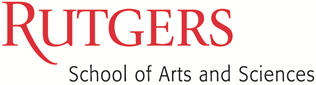 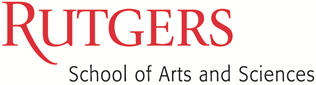 Public History Internships
Rutgers University – New Brunswick History DepartmentPlease mail or transcribe this form into an email message and include a description of the sort of projects with which interns at your site would be involved.Contact Name and Title (Required): 

______________________________________________Organization Name (Required): 

__________________________________________________Organization Address: 

_____________________________________________________________________________________________________________________Phone: ( ) ___________________________ Email address:____________________________________________________Website URL:_______________________________________________ Please check as appropriate:_____ Project descriptions are being sent by email for use on the web site _____ Do not include us in the summer internship program, ten weeks from the end of May to beginning of August._____ Summer internship varies from the Fall/Spring Internship, separate description enclosed._____ Brochures about our organization to show students will be sent under separate cover or are enclosed.Feel free to contact with questions:Dr. Kristin O’Brassill-Kulfan
Coordinator & Instructor of Public HistoryDepartment of History
Rutgers UniversityVan Dyck Hall - 16 Seminary PlaceNew Brunswick, NJ 08901Phone: 848-932-8226kristin.obrassillkulfan@rutgers.edu